TÜRKİYE YÜZME FEDERASYONU13+ YAŞ BİREYSEL YÜZME ŞAMPİYONASI VE MİLLİ TAKIM SEÇMELERİ REGLAMANI (25M )MÜSABAKA YERİMUĞLA KAPALI YÜZME HAVUZU (25M)MÜSABAKA TARİHİ29 ŞUBAT-1 MART 2020MÜSABAKA BAŞLAMA SAATİ10:00TEKNİK TOPLANTIMUĞLA KAPALI YÜZME HAVUZU TOPLANTI SALONUKATILIM YAŞI13+YAŞ BAYAN/ERKEK SONUÇ BİLDİRİMİ27/02/2020 SAAT: 23:59’A KADAR TYF PORTALI ÜZERİNDEN ONLİNE YAPILACAKTIR.MÜSABAKA KURALLARI***Türkiye Yüzme Federasyonu Müsabaka Genel Talimatları geçerlidir.1. Yarışmalara belirtilen yaş grubu sporcular, 2019-2020 vizeli lisansları ile iştirak edeceklerdir.2. Teknik toplantıya katılmayan kulüp yetkilileri, alınan kararları kabul etmiş sayılacaktır.3. Yarış giriş listeleri yayınlandıktan sonraki süreçte ve müsabaka öncesi yapılan müsabaka teknik toplantısında yalnızca isim, kulüp ve düzeltmeleri ile müsabakalardan sporcu çıkartma işlemiyapılır. Kulüpler, sporcusunu yarıştan ancak müsabaka teknik toplantısında sildirebilir.2. Müsabaka katılım sayısı: Sporcular, vize yarışmalarında istedikleri kadar yarışa iştirak edebilirler.3. Isınma: Havuz, ısınmalar için seans başlangıcından en az 90 dk. öncesinden kullanıma açılacaktır.Isınmalarda havuzun 1. kulvarı çıkış ve dönüş çalışmaları için, havuzun son kulvarı ise tempo kulvarıolarak kullanılacaktır.4. Yarışmalarda baş üstü start uygulanacak ve anonslar seriler yüzülürken yapılacaktır.7. Seremoni, 1. gün öğleden sonra seansı başlamadan 15 dk. öncesinden her kulüpten en az birsporcunun katılımıyla gerçekleştirilecektir.6. Yarışmalarda giriş derecesi girilmesi zorunludur. Derecesi olmayan sporcular yarışmaya katılamayacaktır.8. Yarışmalar kategorilere göre ve kendi içinde yavaş seriden hızlı serilere doğru yüzülecektir.d. İtiraz olması durumunda itirazlar yazılı olarak yapılacak olup, 350 TL itiraz bedeli ödenecektir.8. Bayrak Yarışları: İller, kulüplerin talepleri doğrultusunda grup, bölge ve Türkiye finaline derecebildirmek amacıyla finalde yer alan bayrak yarışlarını programlarına ekleyebilirler.13. Kadın bayrak yarışlarına sadece 2007 doğumlu, 13 yaş kadın sporcular katılabilirler. Erkek bayrak yarışlarına 2007 doğumlu, 13 yaş erkek kategorisinde ve 2006 doğumlu, 14 yaş kategorisinde ayrı ayrı yapılacak ve her kategori ayrı ayrı değerlendirmeye alınacaktır.14. Mix bayrak takımları 2007 doğumlu, 13 yaş kadın kategorisinden 2 kadın sporcudan ve 2006 doğumlu, 14 yaş erkek ile 2007 doğumlu, 13 yaş erkek kategorisinden herhangi 2 erkek sporcudan oluşurlar.9. Ödüllendirme: Vize yarışmalarında ödüllendirme yapılmamaktadır.10. Türkiye Yüzme Federasyonu Muğla İl Temsilciliği gerekli gördüğü durumlarda yarışma programı, tarih, işleyiş ve reglamanında her türlü değişikliği yapma hakkına sahiptir.EDİRNE BARAJLARI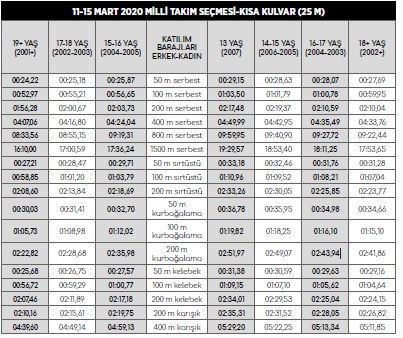 MERSİN BARAJLARI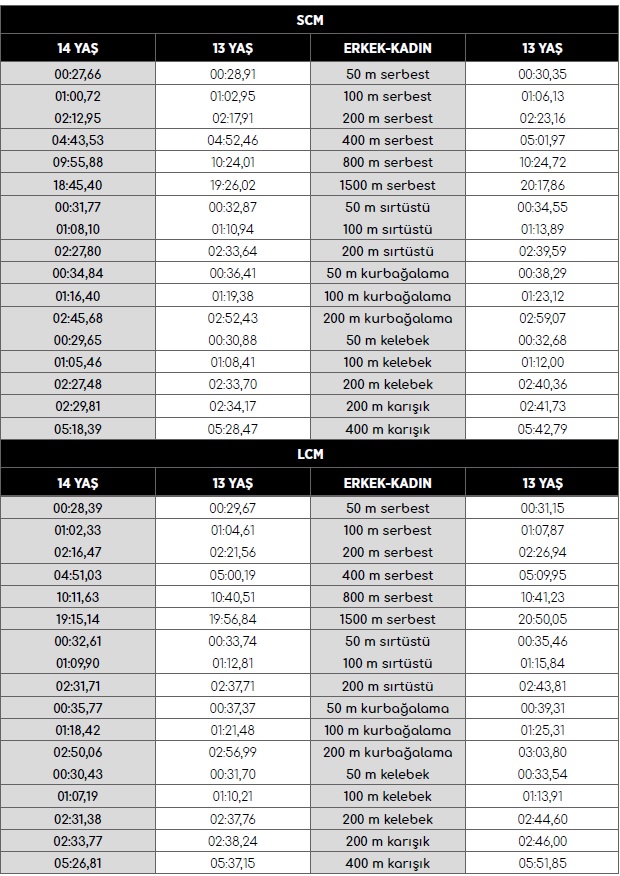 MÜSABAKA PROGRAMIGÜNGÜNGÜNGÜNSABAH200M KURBAĞALAMA13+ YAŞ B-E200M KARIŞIK13+ YAŞ B-ESABAH100M SERBEST13+ YAŞ B-E50M KURBAĞALAMA13+ YAŞ B-ESABAH50M SIRTÜSTÜ13+ YAŞ B-E100M KELEBEK13+ YAŞ B-ESABAH1500 M SERBEST13+ YAŞ B-E800 M  SERBEST13+ YAŞ B-ESABAH4X100M KARIŞIK BAYRAK13+ YAŞ B-E4X100 SERBEST BAYRAK13+ YAŞ B-EAKŞAM400M SERBEST13+ YAŞ B-E100M KURBAĞALAMA13+ YAŞ B-EAKŞAM50M KELEBEK13+ YAŞ B-E50M SERBEST13+ YAŞ B-EAKŞAM200M SIRTÜSTÜ13+ YAŞ B-E100M SIRTÜSTÜ13+ YAŞ B-EAKŞAM200M SERBEST13+ YAŞ B-E400M KARIŞIK13+ YAŞ B-EAKŞAM4x100 M KARIŞIK BAYRAK13+ YAŞ MİX200 M KELEBEK13+ YAŞ B-EAKŞAM4x100 M SERBEST BAYRAK13+ YAŞ MİX